Телевизионный анонс на мартМосква, 26.02.2018«Русская ночь» в марте покажет новые серии фильма «Частная жизнь»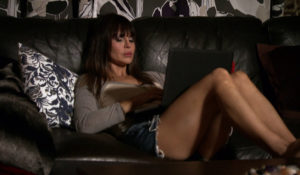 Включайте в марте телеканал «Русская ночь». Вас ждут премьерные серии фильма «Частная жизнь», а также другие эротические киноистории от лучших производителей.Контакты:Пресс-служба ООО «ТПО Ред Медиа»Вероника СмольниковаТел.: +7 (495) 777-49-94 доб. 733Тел. моб.: +7 (988) 386-16-52E-mail: smolnikovavv@red-media.ruБольше новостей на наших страницах в ВК, ОК и Telegram.Информация о телеканале:Русская ночь. Эротический телеканал. Отечественные и зарубежные фильмы и сериалы, телевизионные шоу и клипы в лучших традициях эротического искусства. Телеканал для ценителей чувственной эротики.Производится компанией «Ред Медиа». www.rusnight.ruРЕД МЕДИА. Ведущая российская телевизионная компания по производству и дистрибуции тематических телеканалов для кабельного и спутникового вещания. Входит в состав «Газпром-медиа». Компания представляет дистрибуцию 39 тематических телеканалов форматов SD и HD, включая 18 телеканалов собственного производства. Телеканалы «Ред Медиа» являются лауреатами международных и российских премий, вещают в 980 городах на территории 43 стран мира и обеспечивают потребности зрительской аудитории во всех основных телевизионных жанрах: кино, спорт, развлечения, познание, музыка, стиль жизни, хобби, детские. www.red-media.ru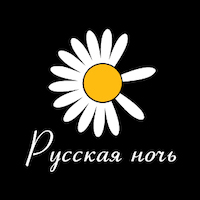 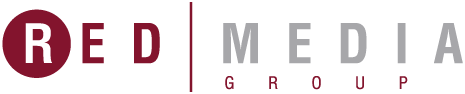 3, 8 и 17 марта в 00:00 — «Частная жизнь»Последуйте за 7-мью жизнями, переплетающимися весьма неожиданными для них способами. В главной роли – прекрасная Сьюзи МакКоппин. Она выступает в качестве коменданта, который не дремлет и успевает следить за каждым движением.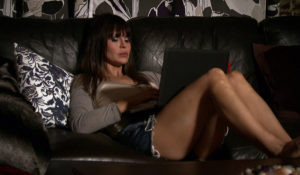 Производство: СШАРежиссер: Келли Котэн, Лелэнд КотэнВ ролях: Сьюзи МакКоппин и другие